Suggested subject lines: Join the AMA at the new student activities fair on <date>!Welcome from the American Medical Association – meet us on <date>!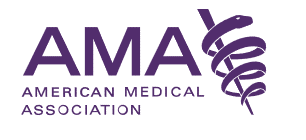 Hi <name>,Join our AMA chapter for <event> on <date + time + link>!We’re excited to share our American Medical Association story and tell you about the valuable exclusive benefits available when you join the AMA.  Join the AMA for only $68 ($17/year), and you’ll immediately receive a welcome gift of your choice with a four-year membership.* Your choices include:First Aid for the USMLE Step 1 2023pre-order: First Aid for the USMLE Step 1 2024for the COMLEXUp to $60 off UWorld USMLE® or COMLEX-USA® QBanks$40 discount on AMBOSS Library 1-year subscription to HeadspaceTo learn more about AMA membership, benefits and opportunities at <medical school>, please attend <event> on <date + time + link>!You can also join the AMA online right now at ama-assn.org/msop-join.Become an AMA member today and help shape the future of medicine.Sincerely,<outreach leader>*Limit one (1) “welcome” gift per eligible member. Subject to change. While supplies last. “Welcome” gifts are eligible with four-year memberships and select schools with three-year programs.